ANEXO 1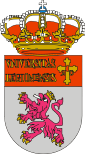 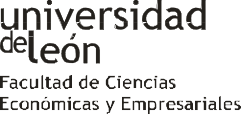 Facultad de Ciencias Económicas y Empresariales Universidad de LeónGrado en  ……………………………………………….Curso	/TÍTULO COMPLETO DEL TRABAJO EN ESPAÑOL (TÍTULO COMPLETO DEL TRABAJO EN INGLÉS)Realizado por el Alumno D....Tutelado por el Profesor D...Lugar y fechaMODALIDAD DE DEFENSA PÚBLICA:	□ Tribunal	□ PósterANEXO 2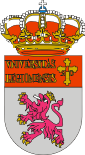 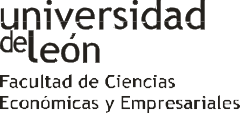 TRABAJO FIN DE GRADO SOLICITUD DE CAMBIO DE TUTORPrimera solicitud	Segunda solicitud o sucesivasEXPONE:SOLICITA:En León, a.... de .......................... de 20..Vº Bº y Firma de los TUTORES2	Vº Bº y Firma del ESTUDIANTE2 Esta solicitud debe ser firmada por los tutores intervinientes, el anterior y el nuevo que se propone.ANEXO 3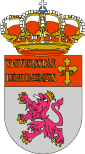 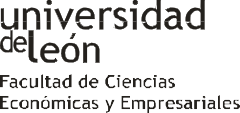 TRABAJO FIN DE GRADO SOLICITUD DE CAMBIO DE TEMAPrimera solicitud	Segunda solicitud o sucesivasEXPONE:SOLICITA:En León, a.... de .......................... de 20..Vº Bº y Firma del TUTOR/A	Vº Bº y Firma del ESTUDIANTEANEXO 4TRABAJO FIN DE GRADOSOLICITUD DEL TUTOR DE CAMBIO DE ESTUDIANTEPrimera solicitud	Segunda solicitud o sucesivasDATOS DEL TUTOR:Nombre: Apellidos:EXPONE:SOLICITA:DATOS DEL ESTUDIANTE ASIGNADO:En León, a.... de .......................... de 20..Vº Bº y Firma del TUTOR/A	Vº Bº y Firma del ESTUDIANTEANEXO 5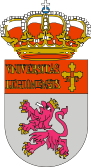 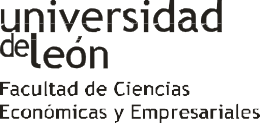 ACUERDO DE COLABORACIÓN CON EMPRESAS Y OTRAS INSTITUCIONES PARA EL DESARROLLO DE TRABAJOS FIN DE GRADO De una parte, Dª [..........................................................….] Presidente/a de la Comisión de TFG de la Facultad de Ciencias Económicas y EmpresarialesDe otra parte, D./Dña. [nombre del representante que firma el convenio], actuando en representación de [nombre de la entidad, tipo de entidad de que se trata], Acuerdan colaborar para el desarrollo de un Trabajo Fin de Grado en la titulación Grado en _____________________________ de la Facultad de Ciencias Económicas y Empresariales, al objeto de aplicar las competencias de desarrollo de la titulación al caso práctico de la citada empresa/institución y/o a la resolución de un reto por esta planteado.Acuerdan asimismo que la persona de contacto de la empresa no contrae responsabilidad alguna en la dinámica de trabajo del estudiante más allá de la colaboración y asesoramiento, pudiendo, si ambas partes lo estiman oportuno, emitir su opinión sobre el trabajo desempeñado por éste y transmitírsela al tutor académico de la Facultad, que podrá considerarla en su calificación.Las partes se comprometen a usar de manera confidencial los datos de carácter personal derivados de la ejecución del Convenio y a tratarlos de acuerdo con lo dispuesto en el Reglamento (UE) 2016/679 del Parlamento Europeo y del Consejo, de 27 de abril de 2016, relativo a la protección de las personas físicas en lo que respecta al tratamiento de datos personales y a la libre circulación de estos datos, y por el que se deroga la Directiva 95/46/CE (Reglamento General de Protección de Datos), la Ley Orgánica 3/2018 de 5 de diciembre de Protección de Datos Personales y Garantía de los Derechos Digitales, así como en el resto de la normativa vigente en materia de protección de datos de carácter personal.Asimismo, las partes se comprometen a adoptar las medidas de carácter técnico y organizativo necesarias que garanticen la seguridad de los datos de carácter personal y eviten su alteración, pérdida de tratamiento y acceso no autorizado, pudiendo requerirse al estudiante la firma de un compromiso expreso de confidencialidad.Se procurará en todo caso que la información utilizada no sea de carácter sensible y confidencial, pues en ese caso sería conveniente firma el conveniente acuerdo para la salvaguarda de los derechos relacionados.En León, a .... de ................................ de 20…PRESIDENTE/A COMISIÓN TFG 	EMPRESA/INSTITUCIÓN                     ESTUDIANTEFirma 	                                                       Firma                                                      Firma       .ANEXO 6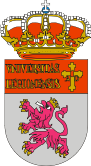 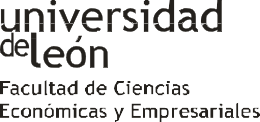 ENTREGA DE COPIA DIGITAL DEL TRABAJO FIN DE GRADO3El alumno firmante autoriza a los miembros integrantes de la Comisión de Evaluación del Trabajo Fin de Grado a cargar la copia digital de su trabajo en la plataforma electrónica Turnitin, herramienta informática para la revisión del trabajo de los estudiantes, la detección de citas incorrectas y la prevención del plagio en su redacción (OriginalityCheck®).León, a.... de .......................... de 20..Fdo.:…………………………………………………..3 Este formulario, debidamente cumplimentado y firmado (con firma digital o en su defecto, con firma manuscrita y escaneo del documento), deberá ser entregado por el alumno en la unidad administrativa junto con la copia en papel del TFG en el momento del depósito.4 En todo caso, los estudiantes tienen derecho a contar con el reconocimiento y protección de la propiedad intelectual del Trabajo Fin de Grado y de los trabajos previos de investigación en los términos que se establecen en la legislación vigente sobre la materia (art. 8 del Estatuto del Estudiante Universitario, aprobado por Real Decreto 1791/2010, de 30 de diciembre).ANEXO 7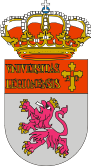 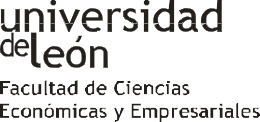 INFORME DEL TUTOR Y VALORACIÓN DEL TRABAJO FIN DE GRADOApellidos	Nombre   	DNI/Pasaporte  	E-mail   		 Grado en	Curso Académico  	D/Dña.   		 Profesor/a del Departamento   		 D/Dña.  	 Profesor/a del Departamento   		Informa que este TFG merece la siguiente valoración:León, a.... de .......................... de 20..               EL TUTOR/ES5Fdo: D/Dña.  	5 Deberá ser firmado por el tutor o tutores.ANEXO 8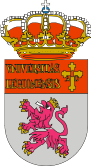 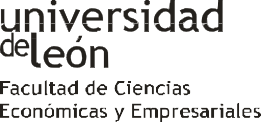 COMISIÓN EVALUADORA DE TRABAJOS FIN DE GRADO ACTA DE CONSTITUCIÓNReunidos en el Aula	de la Facultad de Ciencias Económicas yEmpresariales	de	la	Universidad	de	León	a	las	 	horas	deldía				se constituye la Comisión nº		nombrada para	la	evaluación	de		los	Trabajos	Fin	de	Grado	del	Grado	enen	la	convocatoria	dePresidente/a de la Comisión,D./Dª. 	Vocal de la Comisión,D./Dª. 	Secretario/a de la Comisión,D./Dª. 	León, a.... de .......................... de 20..PRESIDENTE/AFdo:……………………………….SECRETARIO/AFdo:…………………………………..VOCALFdo:……………………………………ANEXO 9ACTA PARA LA CONCESIÓN DE MATRÍCULAS DE HONOR6Reunidos los Presidentes de las Comisiones Evaluadoras encargadas de juzgar los Trabajos Fin de Grado del Título Oficial de Graduado/a en………………………………………………………… por la Universidad de León, en la convocatoria de ……………… del curso académico ……………….. , en consideración a la calidad de los trabajos presentados, han decidido otorgar la mención de Matrícula de Honor a los siguientes alumnos7:A.-B.-C.-En León, a .... de ..................................... de 20..Presidente/aFdo: Presidente/aFdo: Presidente/aFdo:A cumplimentar solamente cuando existan varias Comisiones Evaluadoras para juzgar los TFG de una Titulación.A la terminación de cada convocatoria, la Comisión Evaluadora podrá conceder la mención de “Matrícula de Honor” a uno o varios TFG, siempre que éstos, en la evaluación final, hayan obtenido una calificación cualitativa de “Sobresaliente”. De acuerdo con la Normativa de la Universidad de León, el número de estas menciones no podrá ser superior a un cinco por ciento del número de estudiantes matriculados en la materia de TFG; en caso de que este número sea inferior a veinte, sólo se podrá conceder una “Matrícula de Honor”.GRADO:GRADO:GRADO:DATOS DEL ESTUDIANTE:DATOS DEL ESTUDIANTE:DATOS DEL ESTUDIANTE:APELLIDOS Y NOMBRE:APELLIDOS Y NOMBRE:APELLIDOS Y NOMBRE:D.N.I.:TELF.:TELF.:DOMICILIO:DOMICILIO:DOMICILIO:C.P., CIUDAD:C.P., CIUDAD:C.P., CIUDAD:PROVINCIA:E-MAIL:GRADO:GRADO:GRADO:DATOS DEL ESTUDIANTE:DATOS DEL ESTUDIANTE:DATOS DEL ESTUDIANTE:APELLIDOS Y NOMBRE:APELLIDOS Y NOMBRE:APELLIDOS Y NOMBRE:D.N.I.:TELF.:TELF.:DOMICILIO:DOMICILIO:DOMICILIO:C.P., CIUDAD:C.P., CIUDAD:C.P., CIUDAD:PROVINCIA:EMAIL:GRADO:DATOS DEL ESTUDIANTE:APELLIDOS Y NOMBRE:D.N.I.:TELF.:	E-MAIL:Apellidos y Nombre:Apellidos y Nombre:DNI:DNI:E-Mail:Tfno.:Grado:Grado:Título del Trabajo:Título del Trabajo:Fecha de entrega:Fecha de entrega:Tutor:Tutor:El alumno firmante ha realizado la entrega de una copia digital de su trabajo para su depósito en la Unidad Administrativa o Biblioteca de la FacultadEl alumno firmante ha realizado la entrega de una copia digital de su trabajo para su depósito en la Unidad Administrativa o Biblioteca de la FacultadEl alumno firmante ha realizado la entrega de una copia digital de su trabajo para su depósito en la Unidad Administrativa o Biblioteca de la FacultadAutoriza su difusión en acceso libre por la Biblioteca Universitaria4.SI □NO □Objetivos y Metodología utilizada (2 puntos)Desarrollo, calidad del trabajo y aplicación práctica (3 puntos)Fuentes bibliográficas y documentación utilizada (1 punto)Responsabilidad e interés del estudiante (1 punto)VALORACIÓN GLOBAL NUMÉRICA (Puede oscilar entre 0 y 7 puntos)